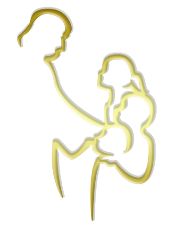 HOJA DE PEDIDO –EBV 2019Nombre: ________________________________________________________________________________________Correo electrónico: ____________________________________ Teléfono: _____________________________Iglesia/distrito: __________________________________________________________________    		Dirección: ______________________________________________________________________________________Fecha límite para el campo 19 de noviembre de 2018 enviar al correo secrelegales7@gmail.com____________________________________			____________________________________Directora de EBV					Anciano o encargado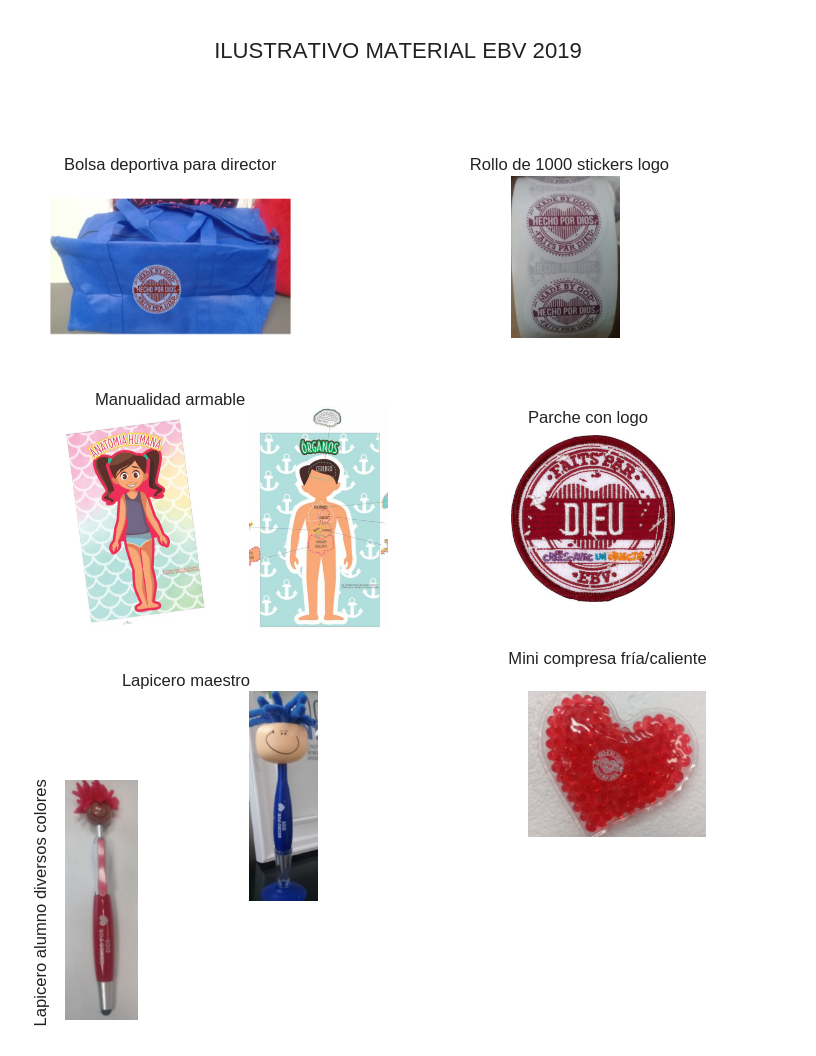 CANTIDADDESCRIPCIÓNPRECIOTOTALMATERIAL PARA EL DIRECTOR O MAESTRO MATERIAL PARA EL DIRECTOR O MAESTRO MATERIAL PARA EL DIRECTOR O MAESTRO MATERIAL PARA EL DIRECTOR O MAESTRO Bolsa deportiva para director $99.00Manual del Director$27.50Manual del Maestro$27.50Diplomas de agradecimiento para maestros$2.50Lapicero limpiador grande $49.50Rollo de 1000 stickers logo  $396.00Parche con logo$44.00Invitaciones (c/u)$1.00Posters/Afiches$5.00DVD Música, Intro, Historias $176.00Lona de promoción$176.00Escenografía en Poliéster$660.00MATERIAL PARA EL ALUMNO MATERIAL PARA EL ALUMNO MATERIAL PARA EL ALUMNO MATERIAL PARA EL ALUMNO Parche con logo$44.00Cuadernillo de Cuna$16.50Cuadernillo de Jardín de infantes$16.50Cuadernillo Alumno de Primarios$16.50Cuadernillo Alumno Menores$16.50Cuadernillo Alumno Adolescentes$16.50Diplomas para niños graduandos$2.00Manualidad armable  $148.50Lapicero alumno$20.80Mini compresa fría/caliente$49.50CD – Música$66.00TOTALTOTALTOTAL